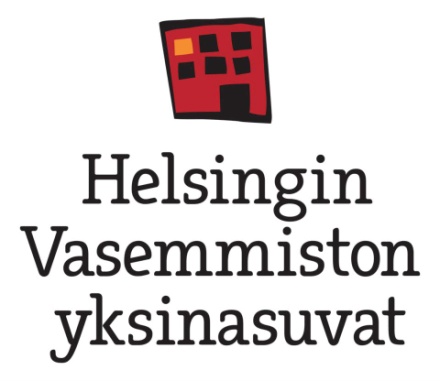 YKSINASUVAT JA ASUMINENYksinasuvat ja asuminenYhden hengen kotitalouksissa asuminen lohkaisee huomattavasti suuremman osan tuloista kuin kahden aikuisen kotitalouksissa tai lapsiperheissä. Pienet asunnot ovat neliöhinnaltaan kalliimpia kuin suuret niin vuokra-asunnoissa kuin omistusasunnoissakin. Yksinasuvien on vaikea saada sen suuruista asuntolainaa, joka riittäisi asunnon ostamisen pääkaupunkiseudulla.Usein pienten asuntojen vuokrat ylittävät yleiseen asumistukeen hyväksyttävän vuokran määrän. Ahtaasti asuvaksi määritellään asuntokunta, jossa on enemmän kuin yksi henkilö huonetta kohti. Yksin asuvaa henkilöä ei katsota ahtaasti asuvaksi, vaikka hänen asunnossaan olisi esimerkiksi vain 14 neliötä.Asunnottomuus on lähes kokonaan yksinelävien ongelma. VaadimmeHelsinkilisä on lisättävä yleiseen asumistukeen.Pieniä, alle 40 m2, vuokra-asuntoja on rakennettava uusille asumiseen kaavoitettaville alueille.Kaupungin on tarjottava myös yksin asuville asuntoa häätötilanteessa. Tällä hetkellä laki velvoittaa tarjoamaan asuntoa vain perheellisille häädetyille.Kaupungin on suunniteltava ja rakennettava monimuotoisempia asumismahdollisuuksia ja tuettava taloudellisesti uusia yhteisyöllisyyden ja yhteisasumisen malleja kaikenikäisille ja kaikenkuntoisille asukkaille. Tarvitaan esimerkiksi kommuuni-, asuntola-, nuoriso-, vammais- ja palveluasuntoja.YhteystiedotKatso lisää yksinasuvien asioista ja löydä oma kunnallisvaaliehdokkaasi:Yhden hengen taloudet -Facebook-ryhmä: https://www.facebook.com/pages/Yksinasuvat-miljoona-marginaalissa/296392973744765 Yhden hengen taloudet -ryhmän blogi:http://yhdenhengentaloudet.wordpress.com/